Middlesbrough Foodbank Volunteer Co-ordinator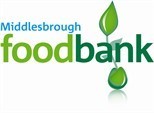 Job descriptionResponsible to: The Foodbank Project ManagerResponsible for: Co-ordinating the training, support and deployment of volunteers in the distribution centres and the depot.Salary: £9.60 an hourPart-time post: - 12-16 hours a week (open to discussion) –flexible across Monday to Friday in order to be able to visit distribution centres when they are open.12 months initial contract (depending on funding)Overall responsibility of the job: to co-ordinate the recruitment, training and support of volunteers and to work with the foodbank manager and office/warehouse co-ordinator to ensure the day to day smooth running of Foodbank.Specific responsibilities:Volunteer co-ordinating:Process volunteer applications including obtaining references. Help with recruitment where needed.Provide induction for volunteers – either online (due to Covid-19) or face to face, including issuing a role description, and ensuring each volunteer has understanding of the volunteering, safeguarding, data protection policies, awareness of health and safety and has signed the confidentiality and data protection agreements. Liaise with the Foodbank project manager and warehouse/office co-ordinator and the key volunteers in each centre to ensure smooth running of operations and to report any needs or concerns.Keep updated records of volunteer details and training (in line with Data Protection).Co-ordinate regular safeguarding training for all volunteers and ensure this is documented.Help to co-ordinate other training as appropriate through the year, as well as ways of showing appreciation to volunteers (normally an annual thank you event)Visit centres periodically to encourage and support key volunteers and other volunteers and ensure training and other needs are identified and met.Trussell Trust Compliance:Comply with the terms of the foodbank franchise, including standard operating procedures.Maintain good working relationships with Trussell Trust regional staffRequirements:Ability to recruit, train, support and co-ordinate volunteers across the foodbank projectExperience of working or volunteering in an organisation that deploys volunteersAble to have a clear Enhanced Disclosure from DBS if required.Key skills:Good organisational and communication skillsAble to keep clear updated records for volunteersAbility to work independently and as part of a teamHonesty and integrityEmpathy and ability to work with people from disadvantaged, marginalised or socially excluded backgroundsPersonal attributes:Passionate about addressing poverty, able to demonstrate care and compassionA motivated person who is able to take initiative and demonstrate commitmentTraining providedMiddlesbrough foodbank is a charity founded on Christian principles. It is important that all staff and volunteers respect the Christian ethos of the project.